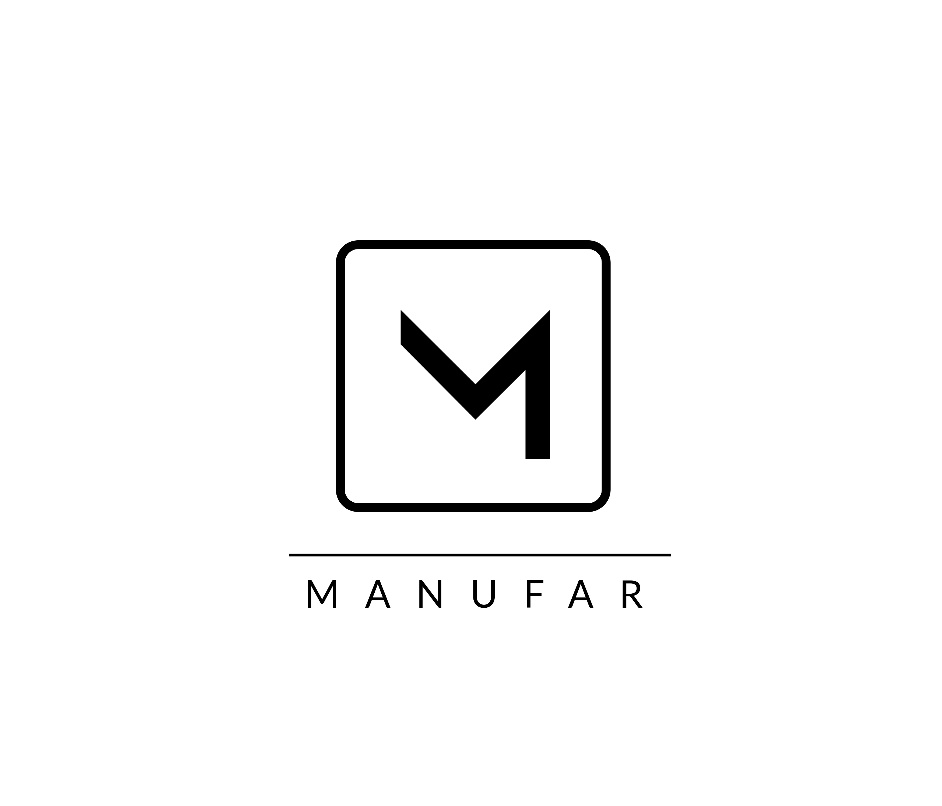 Instructies voor het dupliceren van sleutels
Stuur naar key@manufar.beFacturatiegegevens: Verzendingsadres (indien verschillend): 
Gegevens te dupliceren sleutel: Zodra wij uw bestelling hebben ontvangen versturen we u een orderbevestiging en factuur. Zodra de factuur betaald is worden de sleutels besteld bij de fabriek. De fabrieken zijn momenteel gesloten maar zullen de bestelling na opening behandelen volgens het “First in – First out” principe
PrijzenFirmanaamBTW nummerNaamVoornaamAdresPC & GemeenteMobiel nummerEmail adresFirmanaamNaamVoornaamAdresPC & GemeenteMobiel nummerEmail adresMerk sleutelCode op de kaartAantal gewenste duplicatenGelieve steeds een kopij of foto – recto/verso - van het eigendomscertificaat toe te voegen aan uw bestellingGelieve steeds een kopij of foto – recto/verso - van het eigendomscertificaat toe te voegen aan uw bestellingModelPrijs ex btwPrijs incl btwFichet 787, 787S, 787Z en F3D90,00 €108,90 €Dom Sigma45,00 €54,45 €Dom Ix DAS49,00 €59,29 €Levering via GLS of BpostGratis tijdens Corona sluitingGratis tijdens Corona sluiting